	Yukarıda bilgileri yer alan yüksek lisans programı öğrencisinin tez savunma sınavının tabloda belirtilen yer tarih ve saatte yapılmak üzere tez savunma jürisinin yukarıdaki öğretim üyelerinden oluşmasına ilişkin alınan Anabilim Dalı Kurul Kararı ve aşağıda yer alan ekler form ekinde gönderilmiştir.	Gereği arz olunur.	                         Danışman 							Anabilim Dalı Başkanı                                                  ..../...../.......				        ..../...../.......                                              Adı SOYADI 							      Adı SOYADI                                                    İmza								             İmzaEk 1 : Anabilim Dalı Kurul Kararı (1 Adet)Ek 2 : İntihal RaporuEk 3 : Tez Ön İnceleme Formu (1 Adet)Ek 4 : Yayın Proje ve Sergi Koşullarını Sağladığını Gösterir Belge (04.02.2019 tarihinden sonra kayıtlı öğrenciler için)Not 1 : Bu form ekleri ile birlikte, ilgili Anabilim Dalı’na teslim edilmeli ve Anabilim Dalı Başkanlığınca sayı verilerek Enstitüye gönderilmelidir.Not 2: Üniversitemiz Lisansüstü Eğitim ve Öğretim Yönergesinin ilgili hükümlerine göre Enstitü söz konusu teze ilişkin intihal yazılım programı raporunu danışmandan alarak jüri üyelerine gönderecektir. Bu nedenle intihal raporu alınırken tez çalışmasının toplam “% benzerlik oranını” ve raporun alındığı tarihi gösteren ilk sayfanın çıktısı alınacak ve bu sayfa danışman ve öğrenci tarafından imzalanacaktır.I - ÖĞRENCİ BİLGİLERİ	I - ÖĞRENCİ BİLGİLERİ	I - ÖĞRENCİ BİLGİLERİ	I - ÖĞRENCİ BİLGİLERİ	I - ÖĞRENCİ BİLGİLERİ	I - ÖĞRENCİ BİLGİLERİ	I - ÖĞRENCİ BİLGİLERİ	I - ÖĞRENCİ BİLGİLERİ	Adı SoyadıAdı SoyadıAdı SoyadıÖğrenci NumarasıÖğrenci NumarasıÖğrenci NumarasıAnabilim DalıAnabilim DalıAnabilim DalıTez BaşlığıTez BaşlığıTez BaşlığıÖğrenci İmzaÖğrenci İmzaÖğrenci İmzaII – DANIŞMAN TARAFINDAN TEKLİF EDİLEN YÜKSEK LİSANS TEZ SAVUNMA SINAVI JÜRİ BİLGİLERİII – DANIŞMAN TARAFINDAN TEKLİF EDİLEN YÜKSEK LİSANS TEZ SAVUNMA SINAVI JÜRİ BİLGİLERİII – DANIŞMAN TARAFINDAN TEKLİF EDİLEN YÜKSEK LİSANS TEZ SAVUNMA SINAVI JÜRİ BİLGİLERİII – DANIŞMAN TARAFINDAN TEKLİF EDİLEN YÜKSEK LİSANS TEZ SAVUNMA SINAVI JÜRİ BİLGİLERİII – DANIŞMAN TARAFINDAN TEKLİF EDİLEN YÜKSEK LİSANS TEZ SAVUNMA SINAVI JÜRİ BİLGİLERİII – DANIŞMAN TARAFINDAN TEKLİF EDİLEN YÜKSEK LİSANS TEZ SAVUNMA SINAVI JÜRİ BİLGİLERİII – DANIŞMAN TARAFINDAN TEKLİF EDİLEN YÜKSEK LİSANS TEZ SAVUNMA SINAVI JÜRİ BİLGİLERİII – DANIŞMAN TARAFINDAN TEKLİF EDİLEN YÜKSEK LİSANS TEZ SAVUNMA SINAVI JÜRİ BİLGİLERİUnvan Ad SOYADUnvan Ad SOYADUnvan Ad SOYADÜniversiteFakülteFakülteEnstitü Anabilim DalıDanışmanÜyeÜyeYedek ÜyeYedek ÜyeIII – YÜKSEK LİSANS TEZ SAVUNMA SINAV BİLGİLERİIII – YÜKSEK LİSANS TEZ SAVUNMA SINAV BİLGİLERİIII – YÜKSEK LİSANS TEZ SAVUNMA SINAV BİLGİLERİIII – YÜKSEK LİSANS TEZ SAVUNMA SINAV BİLGİLERİIII – YÜKSEK LİSANS TEZ SAVUNMA SINAV BİLGİLERİIII – YÜKSEK LİSANS TEZ SAVUNMA SINAV BİLGİLERİIII – YÜKSEK LİSANS TEZ SAVUNMA SINAV BİLGİLERİIII – YÜKSEK LİSANS TEZ SAVUNMA SINAV BİLGİLERİTez SavunmasıTez Savunması İlk kez              İkinci kez İlk kez              İkinci kez İlk kez              İkinci kez İlk kez              İkinci kez İlk kez              İkinci kez İlk kez              İkinci kezTarihTarihSaatSaatYerYerIV - DANIŞMAN BİLGİLERİIV - DANIŞMAN BİLGİLERİIV - DANIŞMAN BİLGİLERİIV - DANIŞMAN BİLGİLERİIV - DANIŞMAN BİLGİLERİIV - DANIŞMAN BİLGİLERİIV - DANIŞMAN BİLGİLERİIV - DANIŞMAN BİLGİLERİUnvan Ad SoyadıUnvan Ad SoyadıÜniversiteÜniversiteAnabilim DalıAnabilim Dalı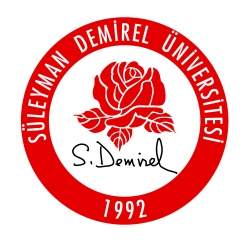 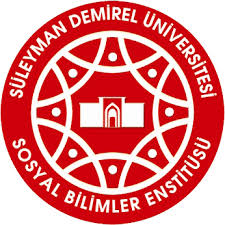 